Муниципальное бюджетное дошкольное образовательное учреждение-детский сад №37 с.Раздольное Моздокского района РСО-АланияПроведение акции: «Голубь мира»Фотоотчёт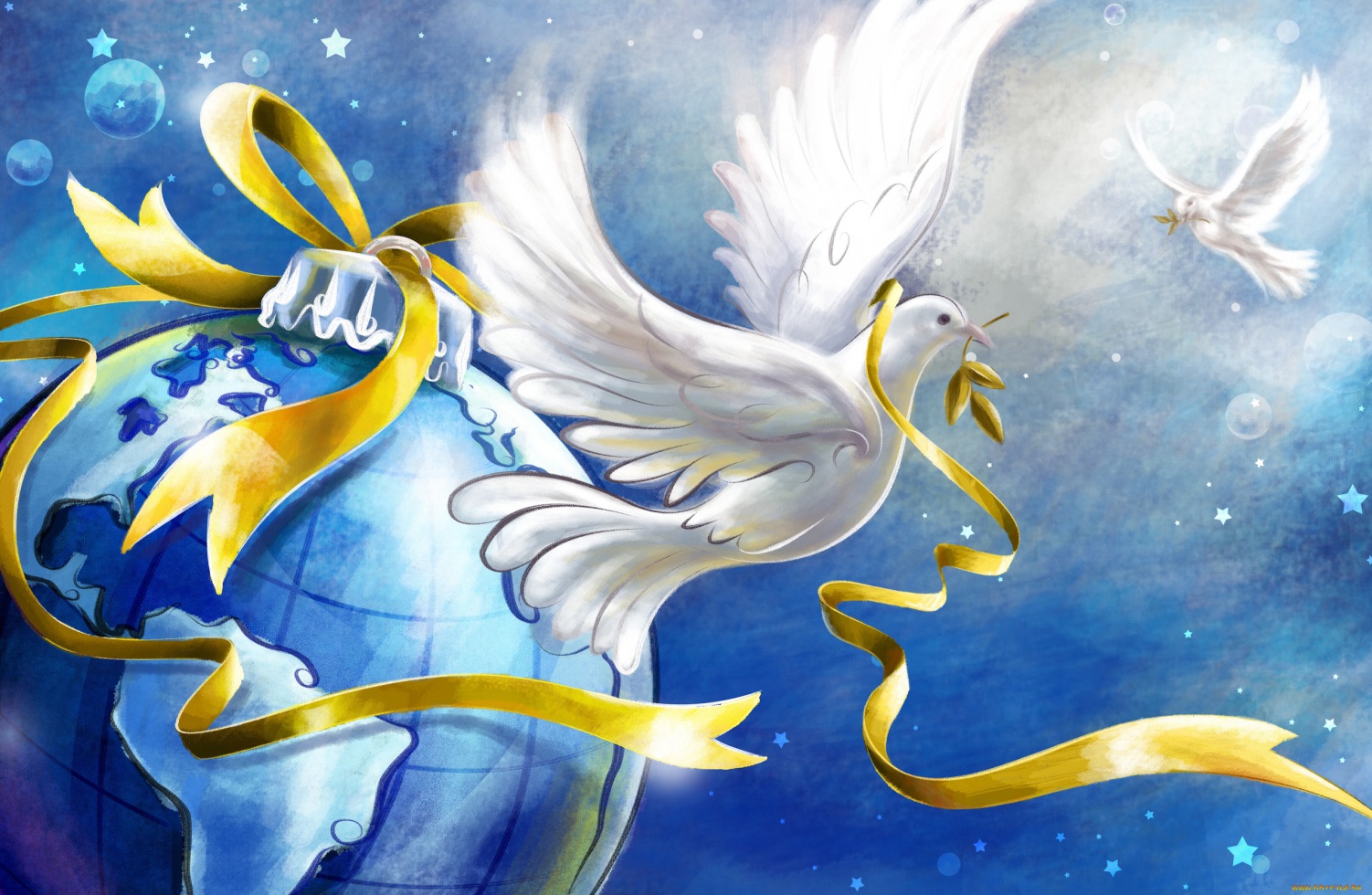 Поготовила :Заведующая МБДОУ 37 с.Раздольное Выпукина Г.В.Пусть будет мир  и в доме и в семье…Пусть будет мир на всей большой земле!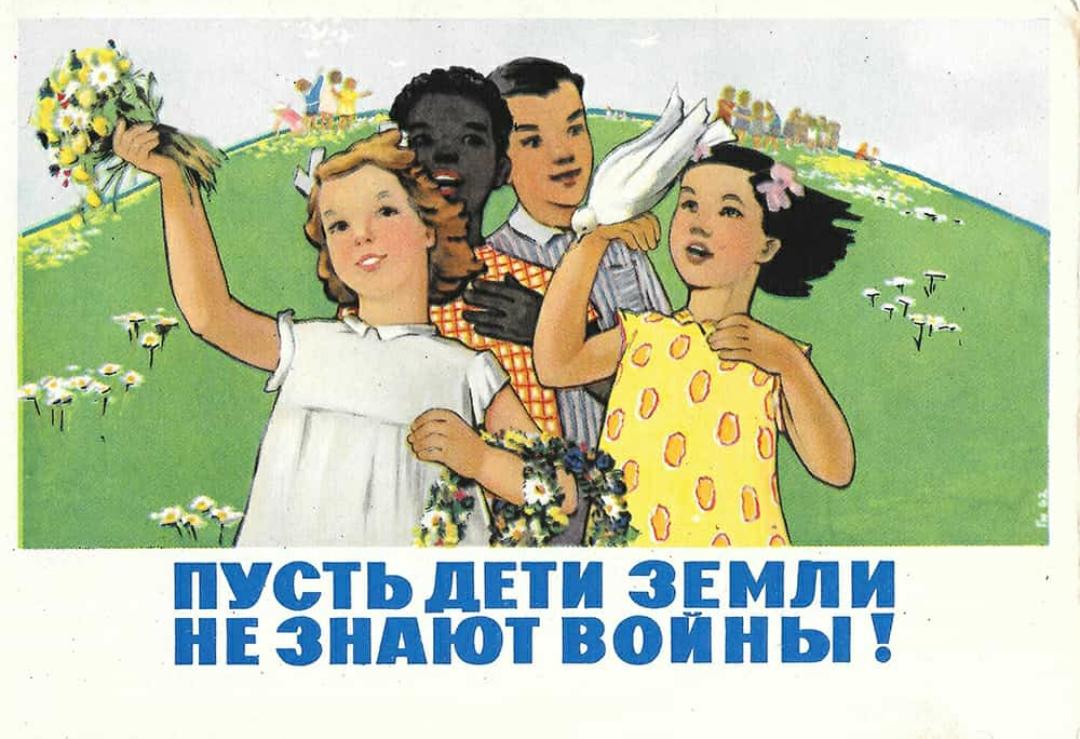 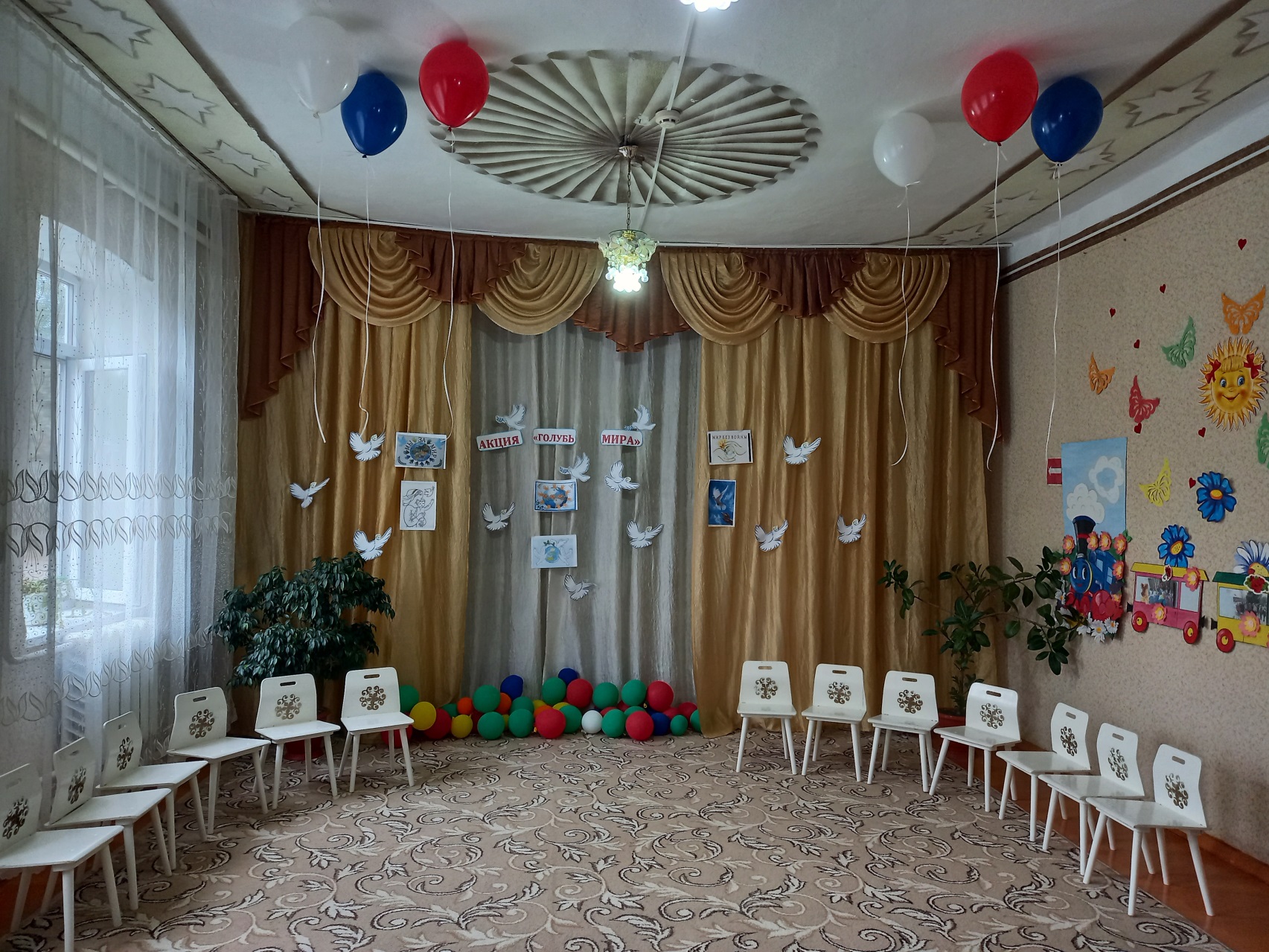 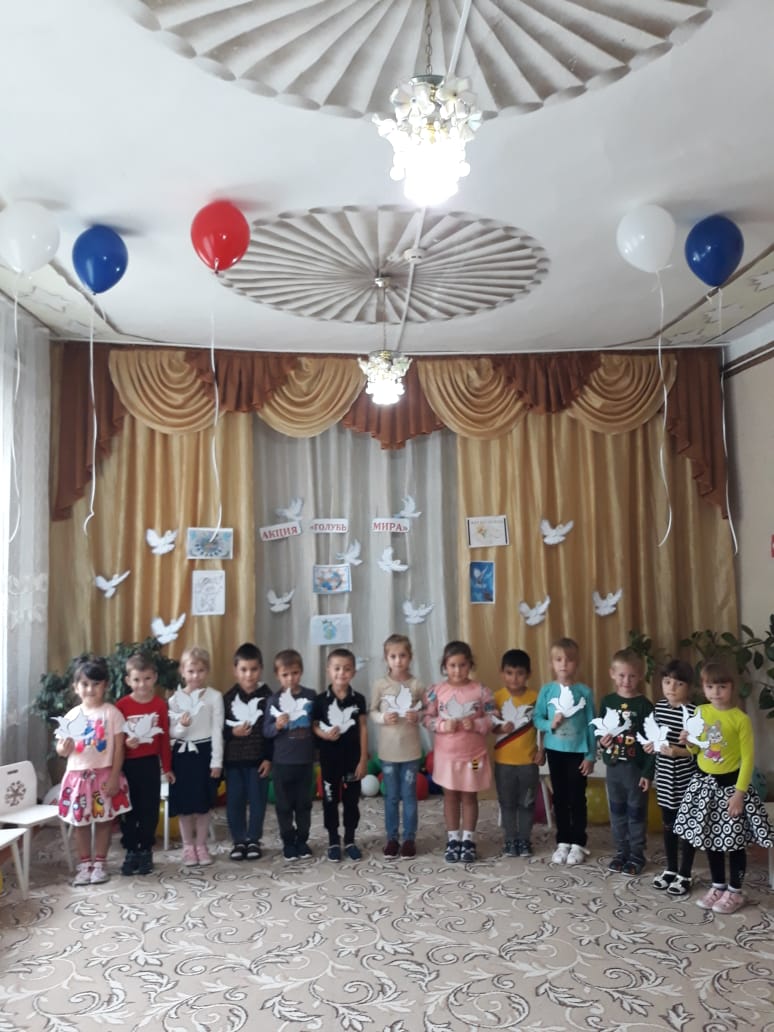 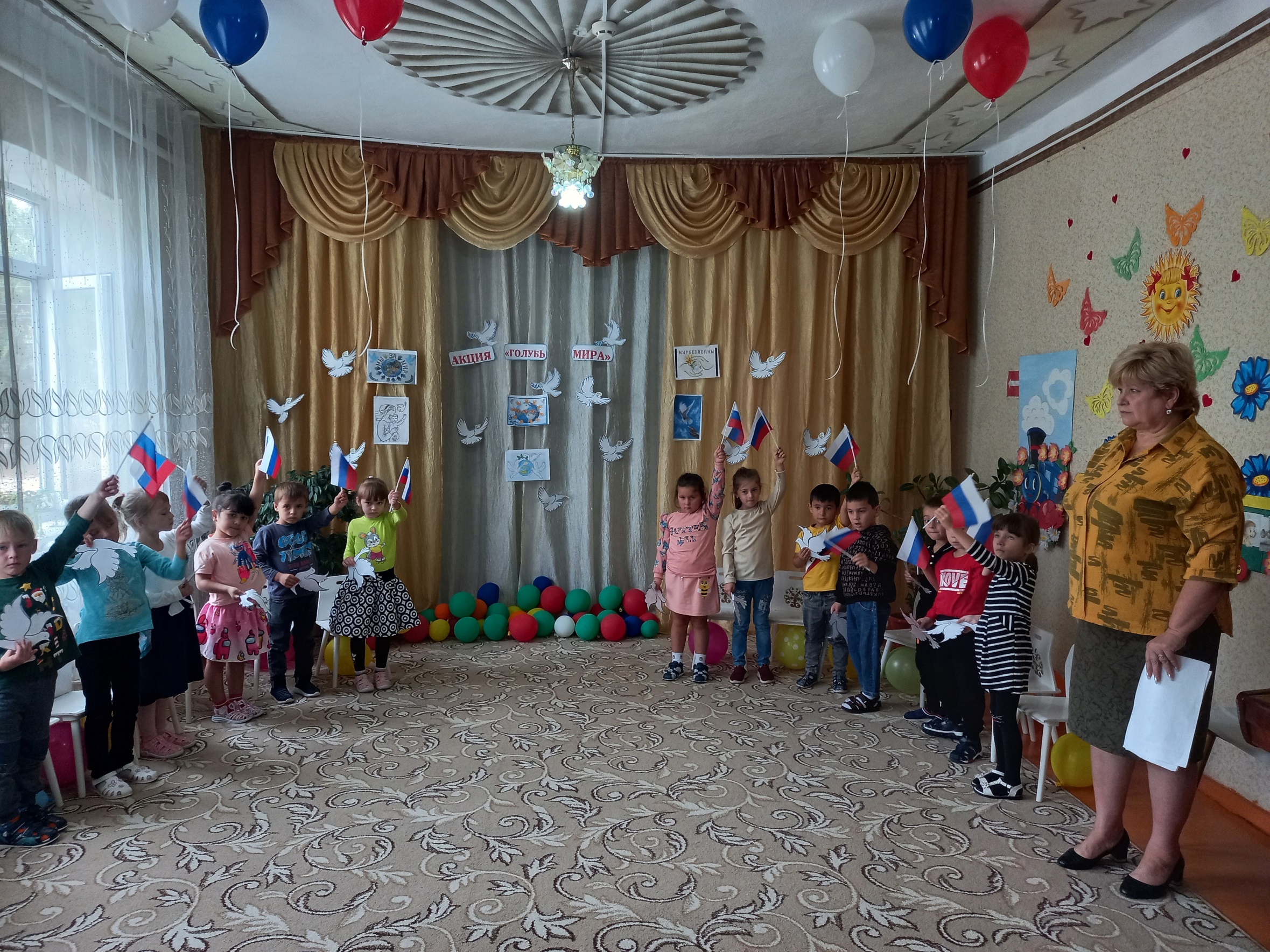 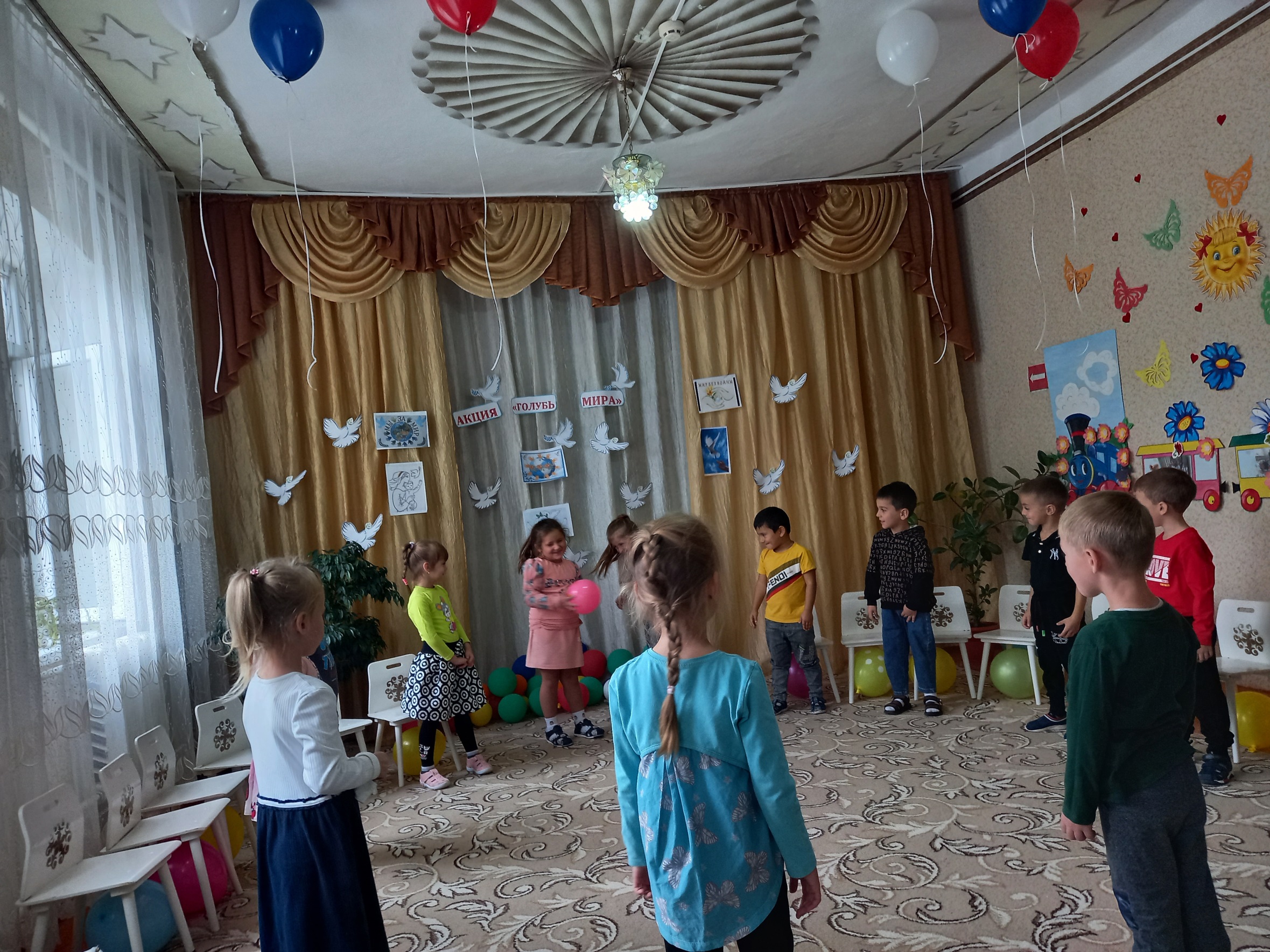 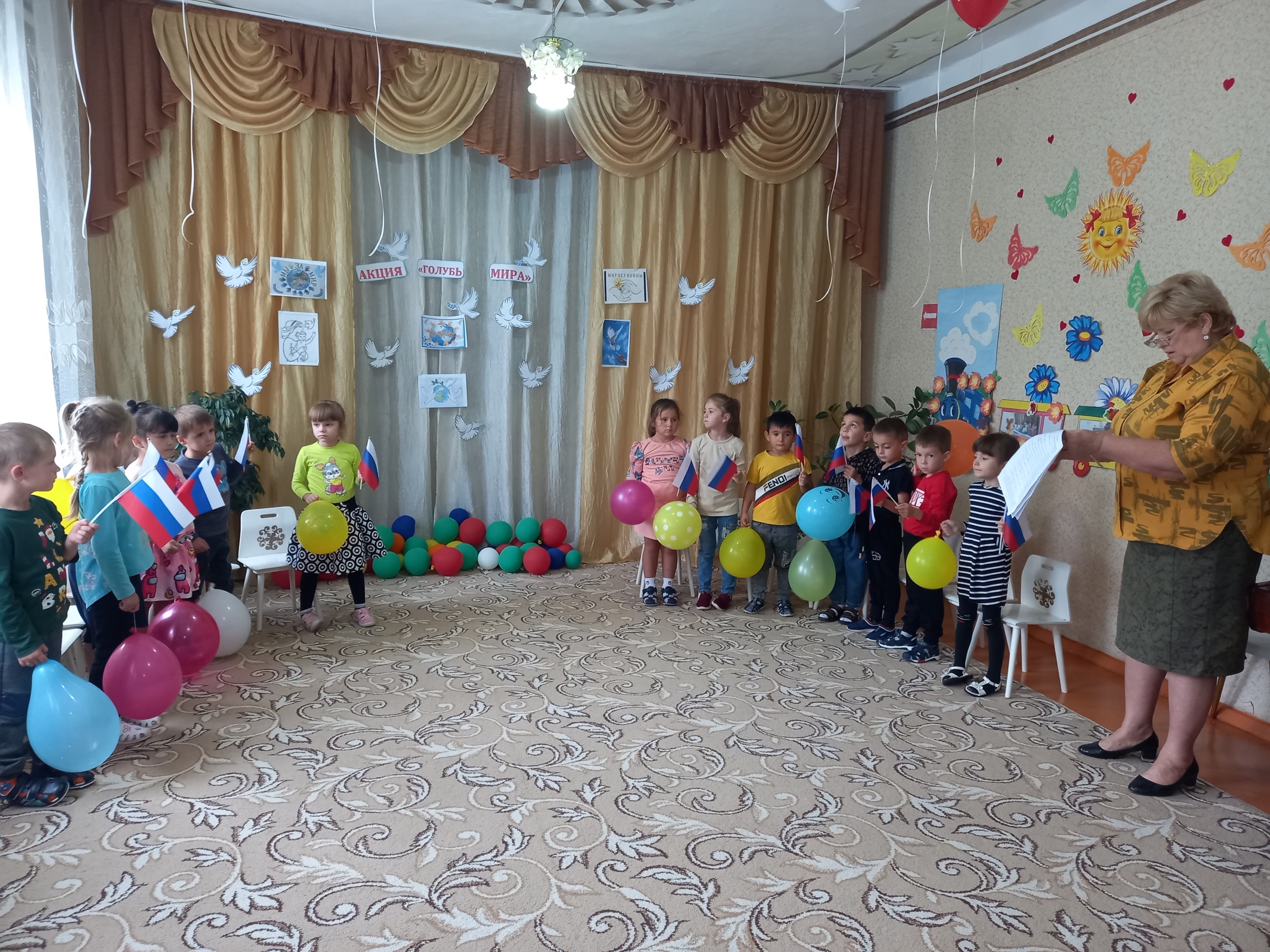 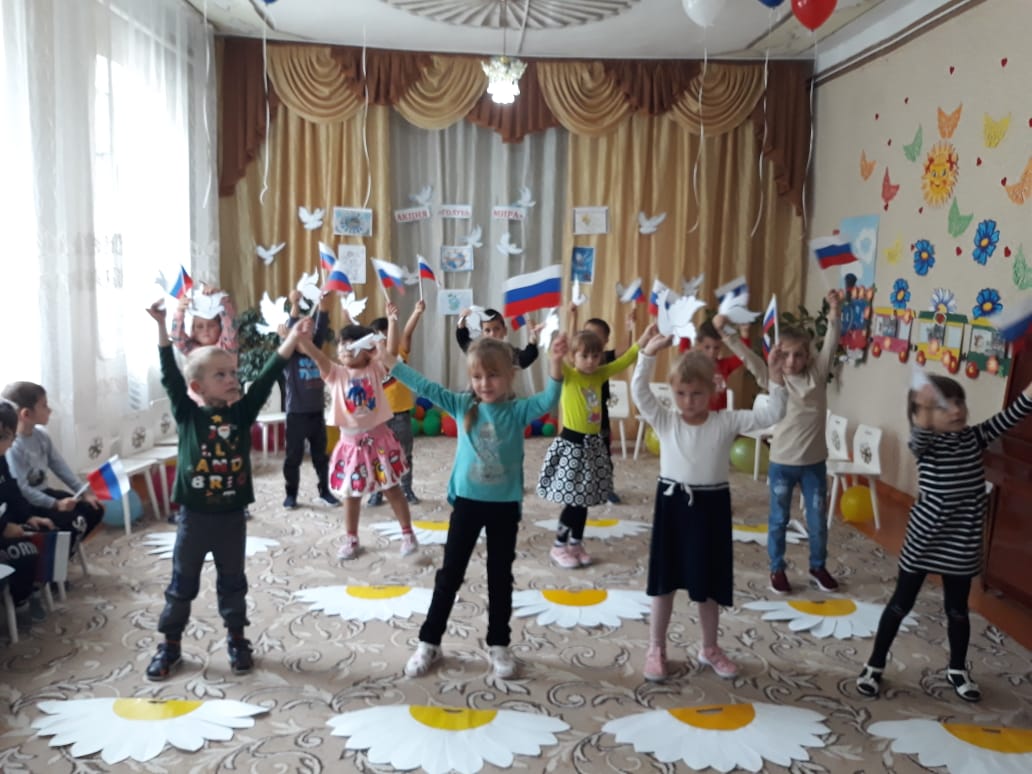 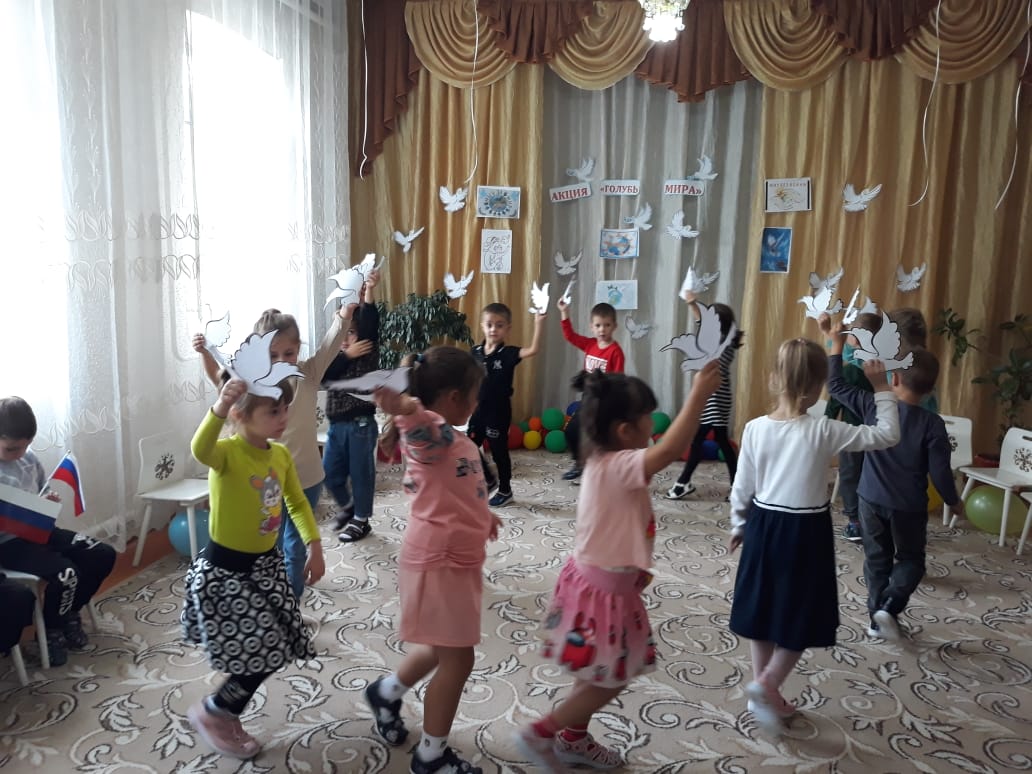 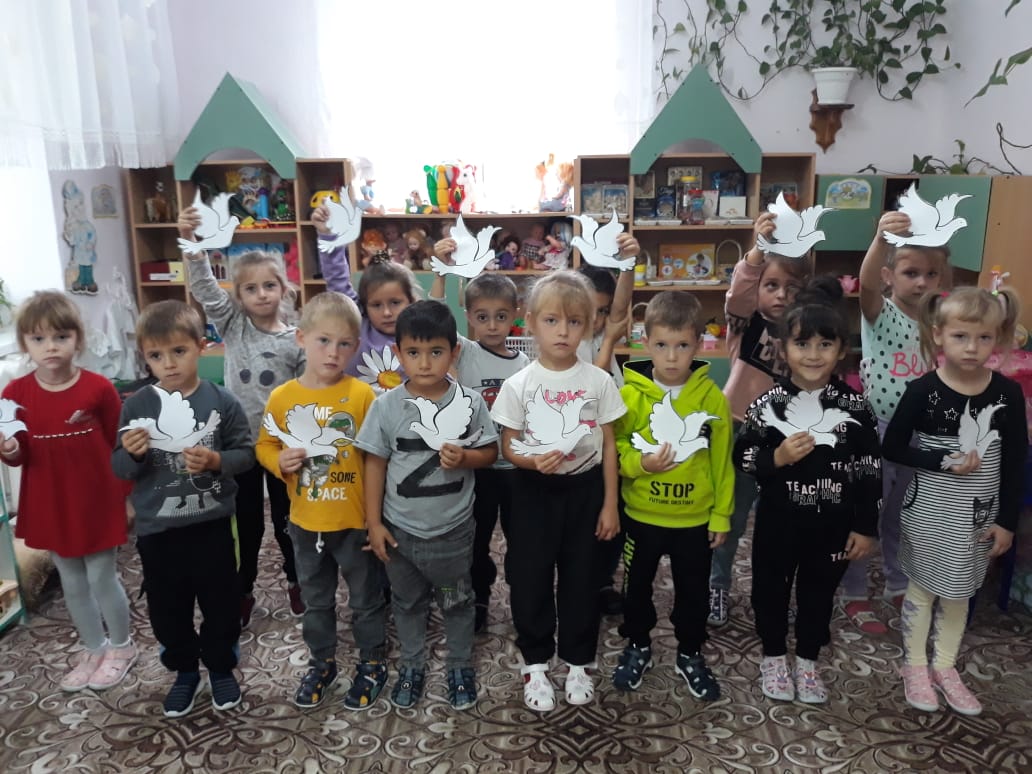 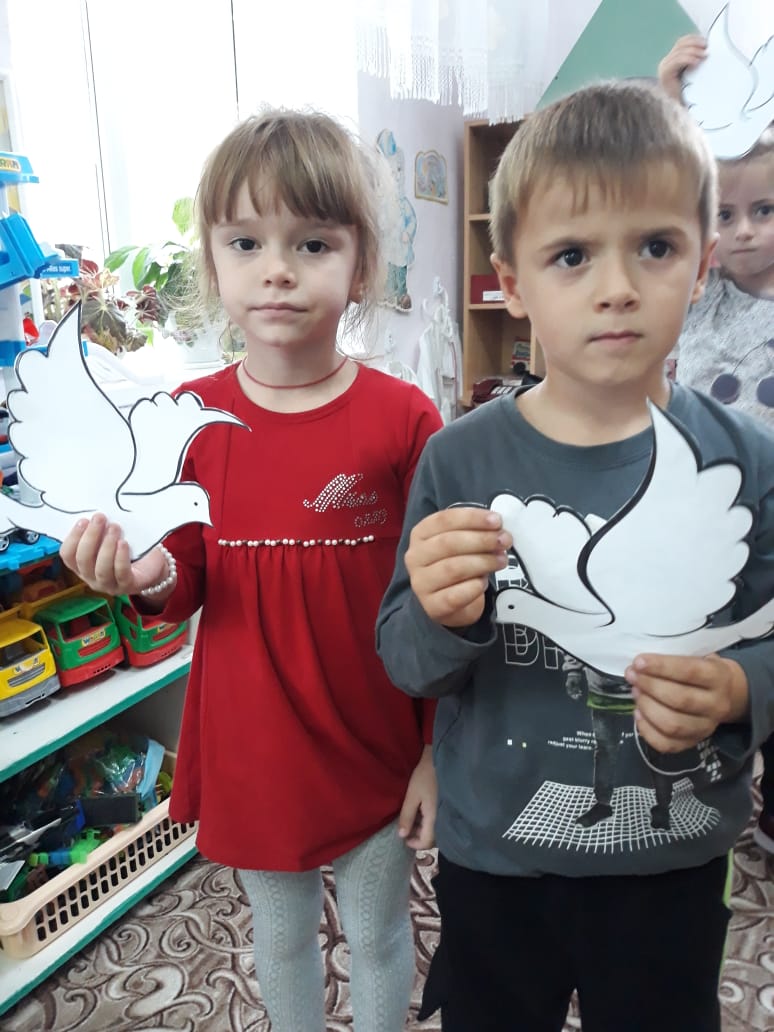 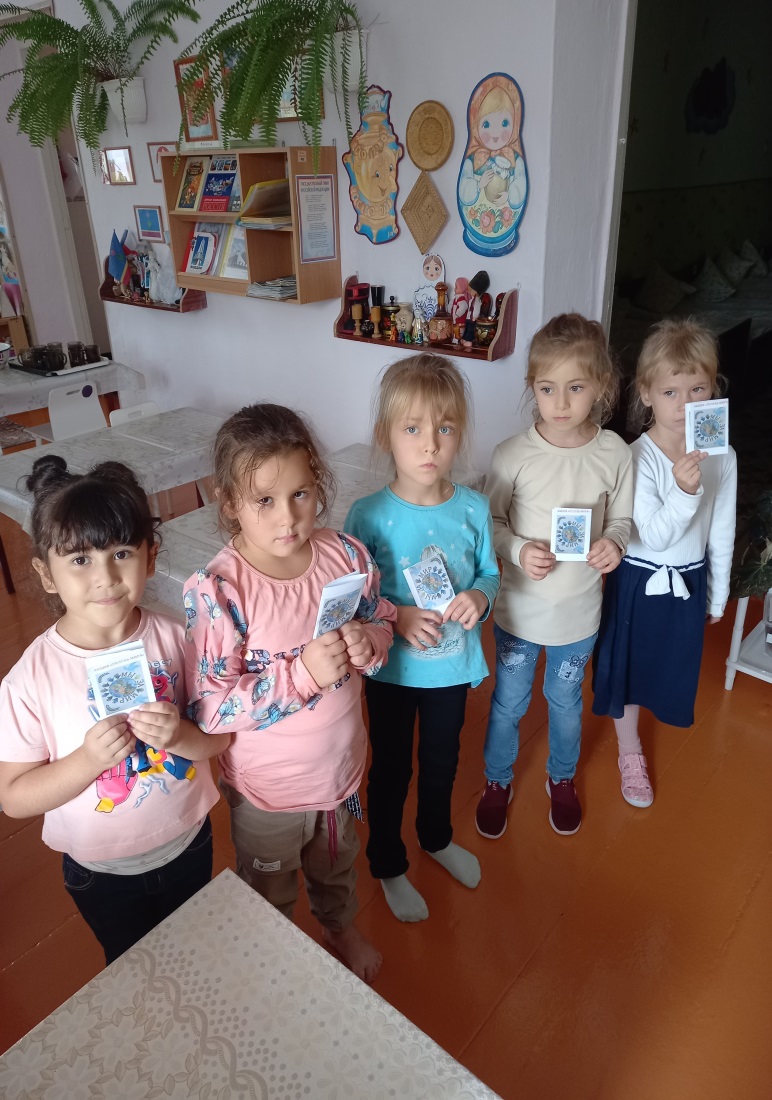 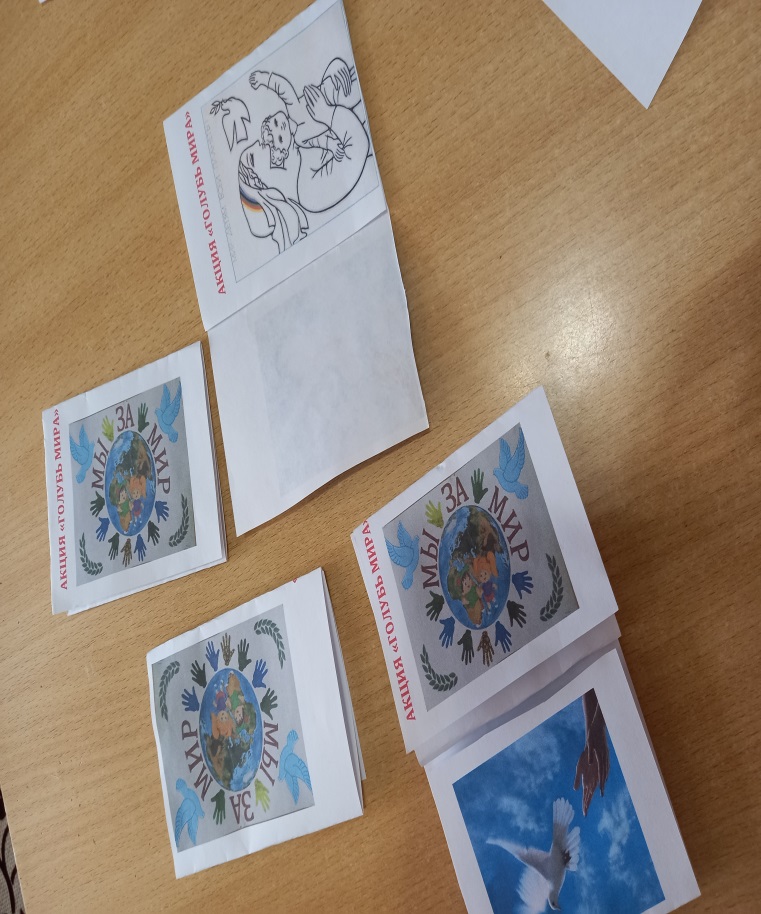 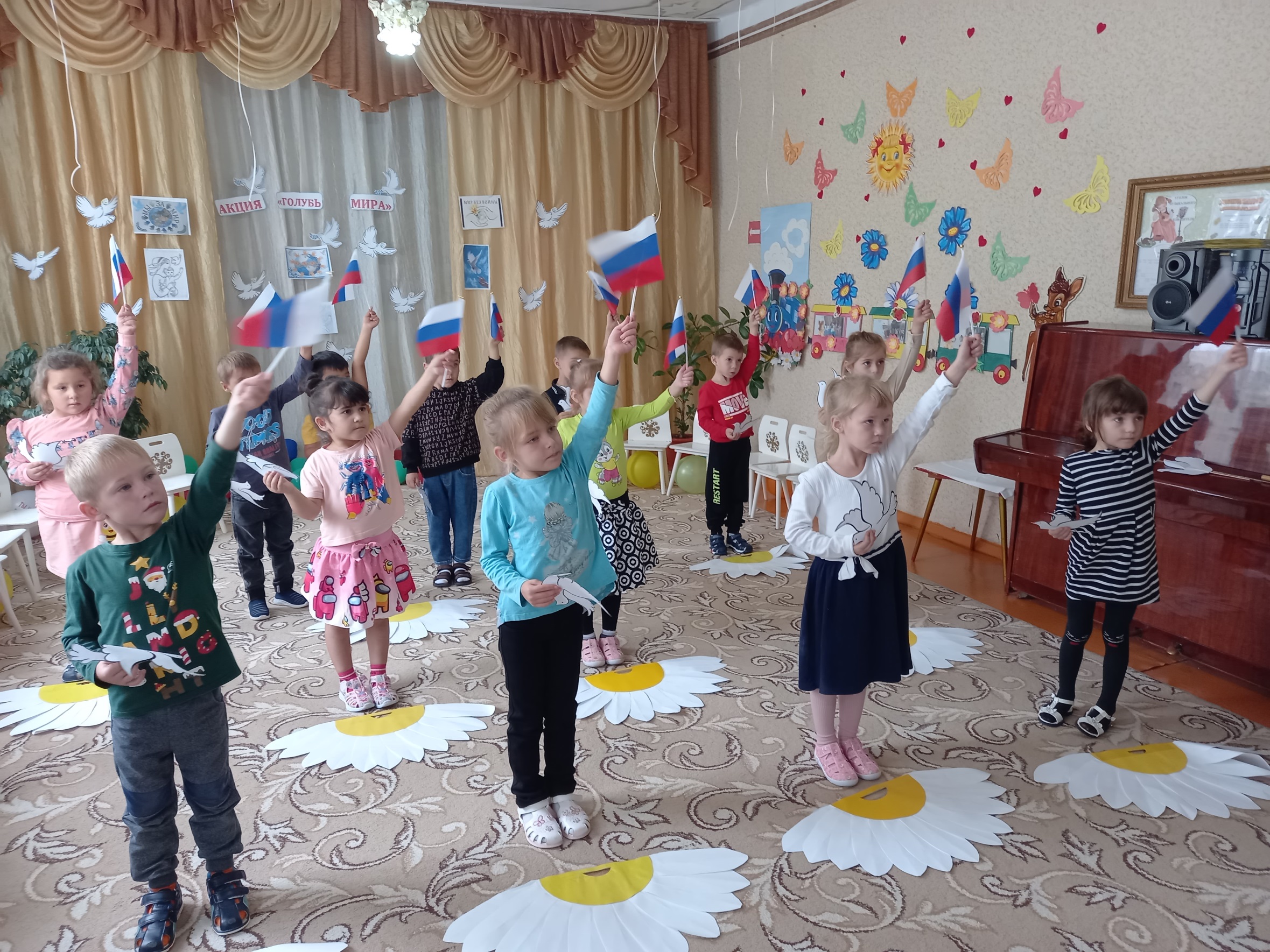 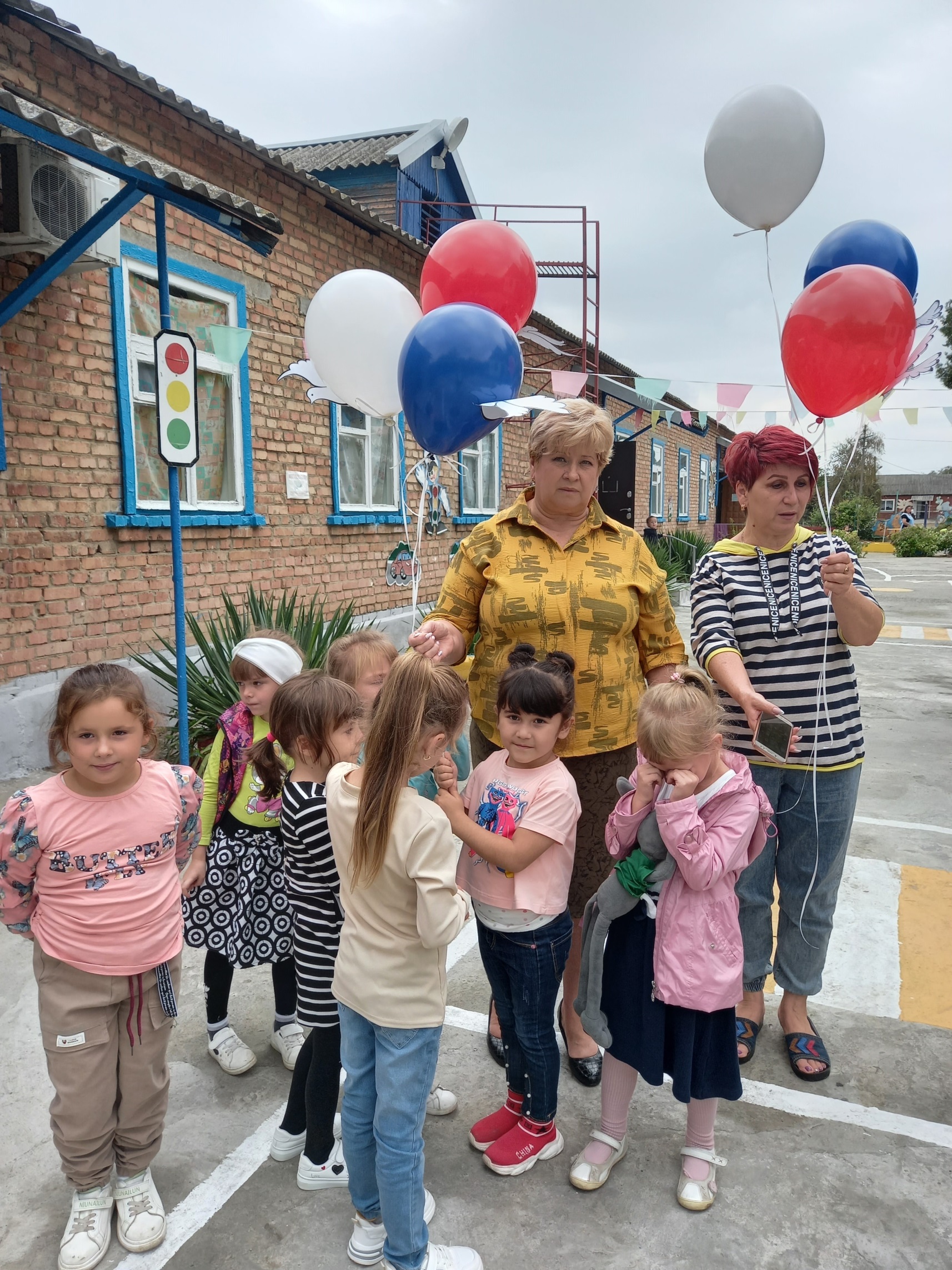 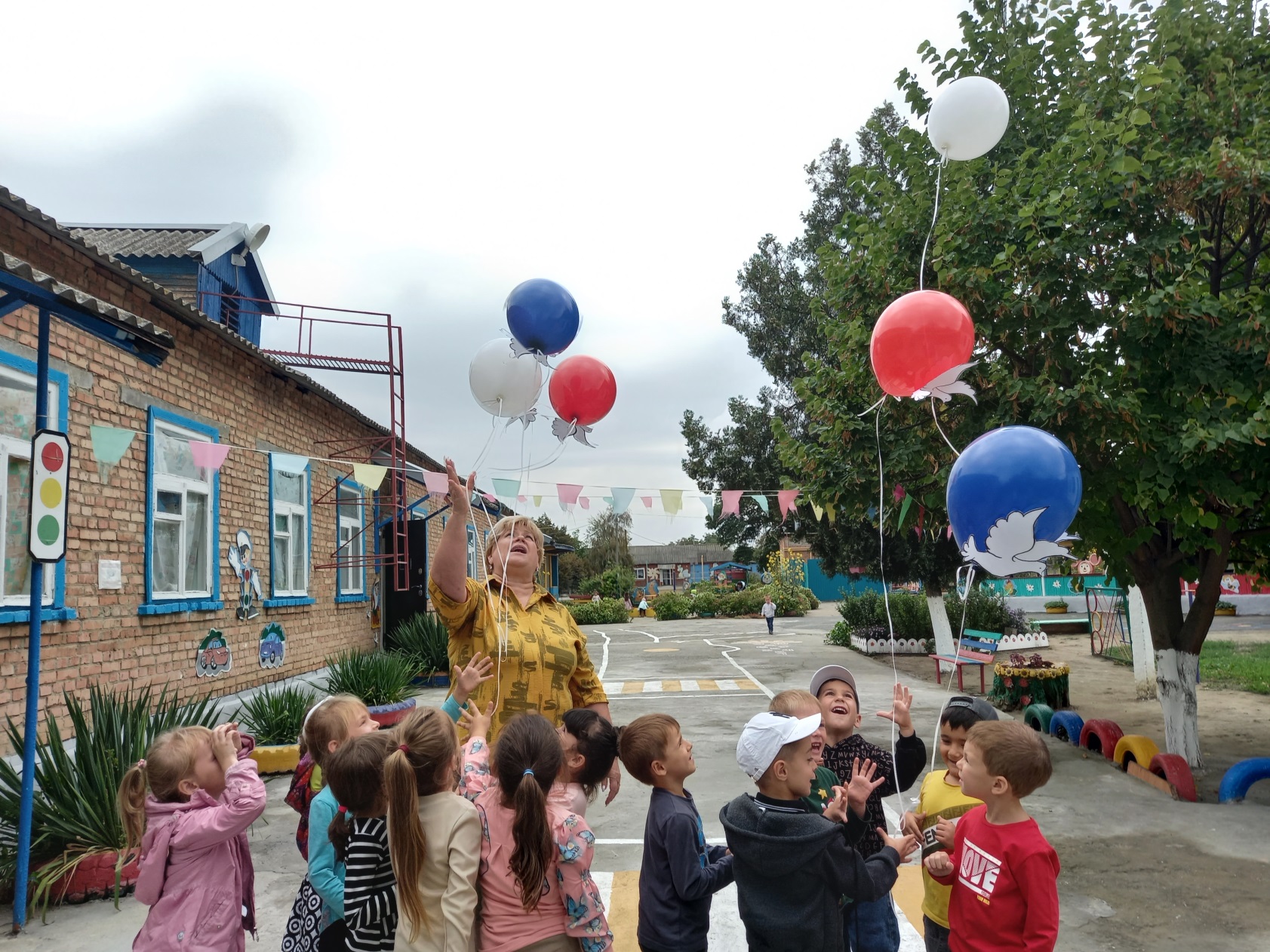 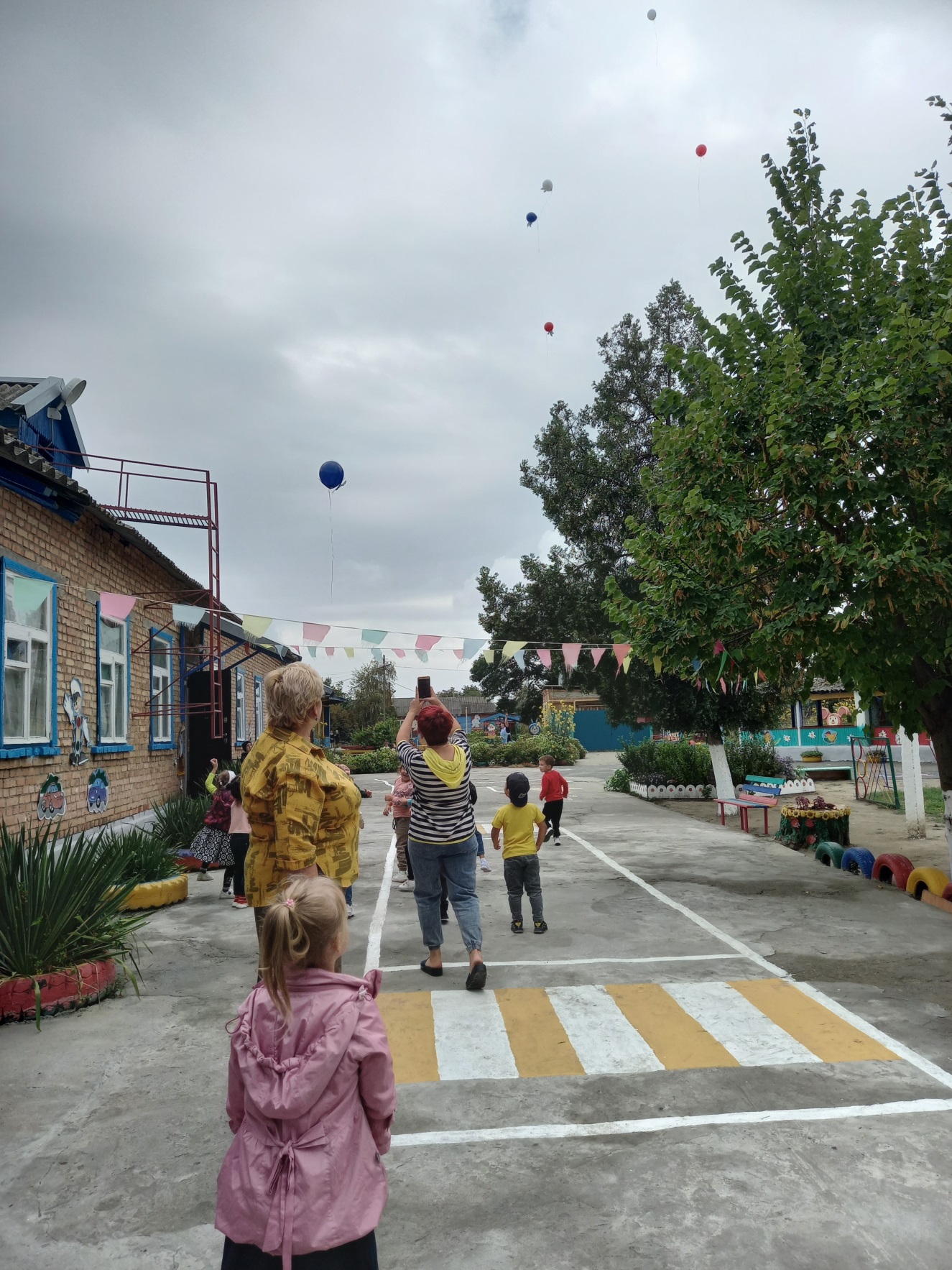 Пусть будет мир  и в доме и в семье…Пусть будет мир на всей большой земле!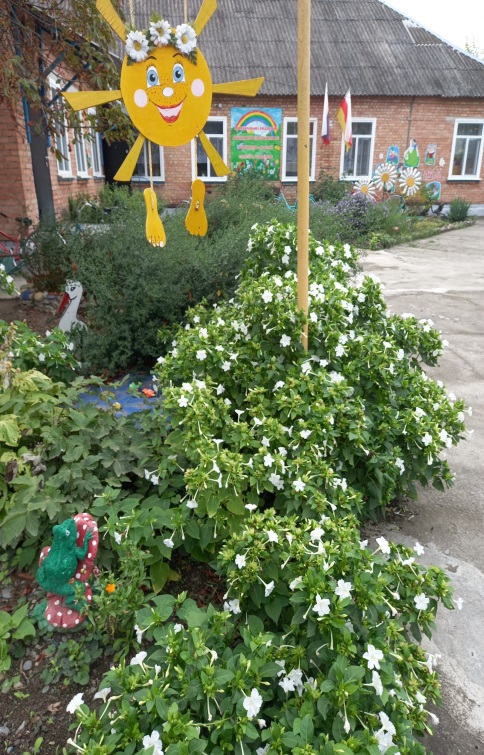 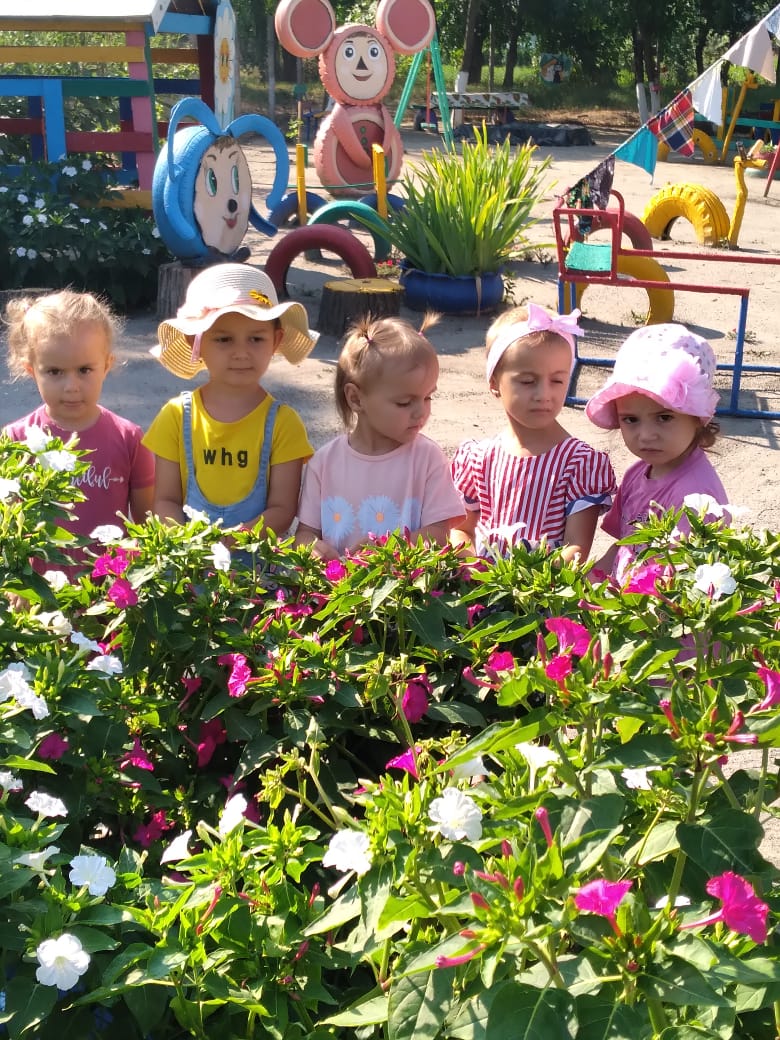 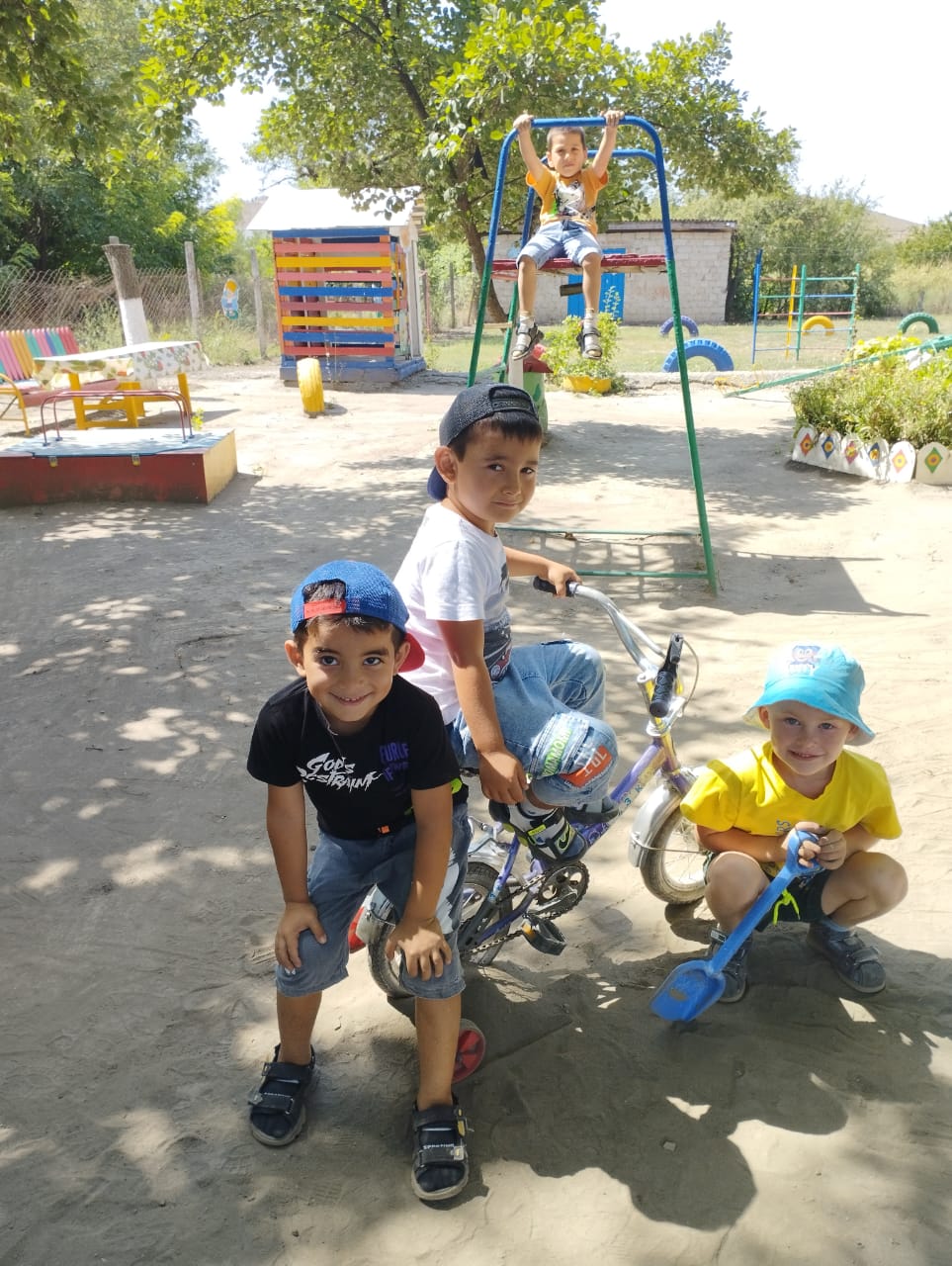 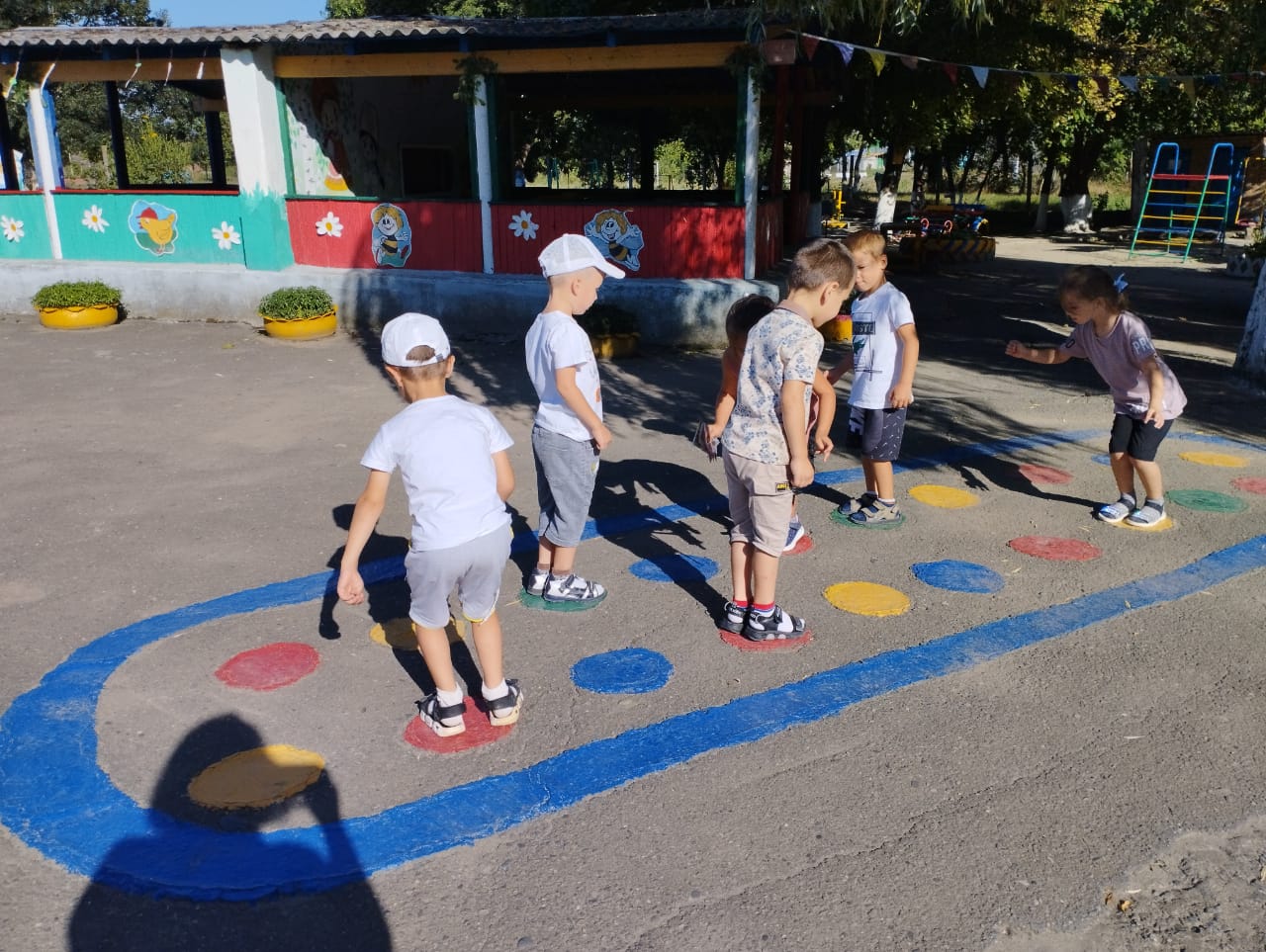 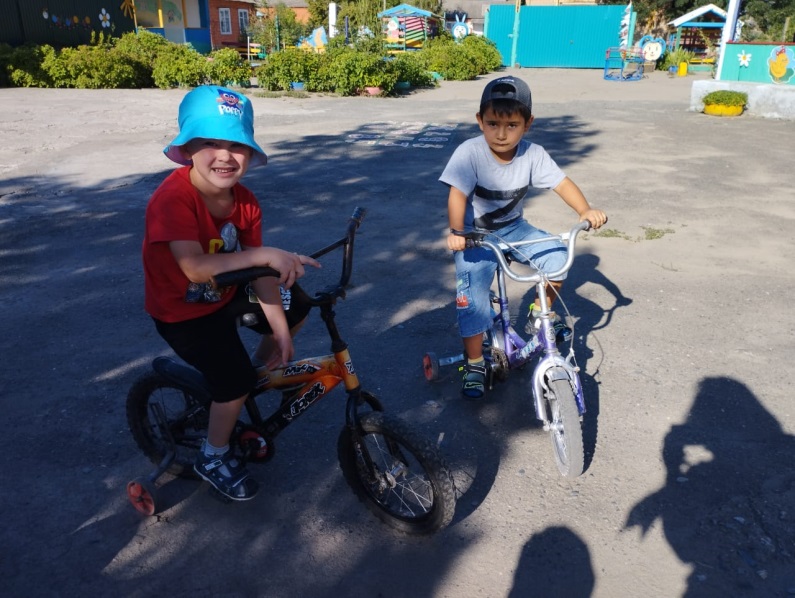 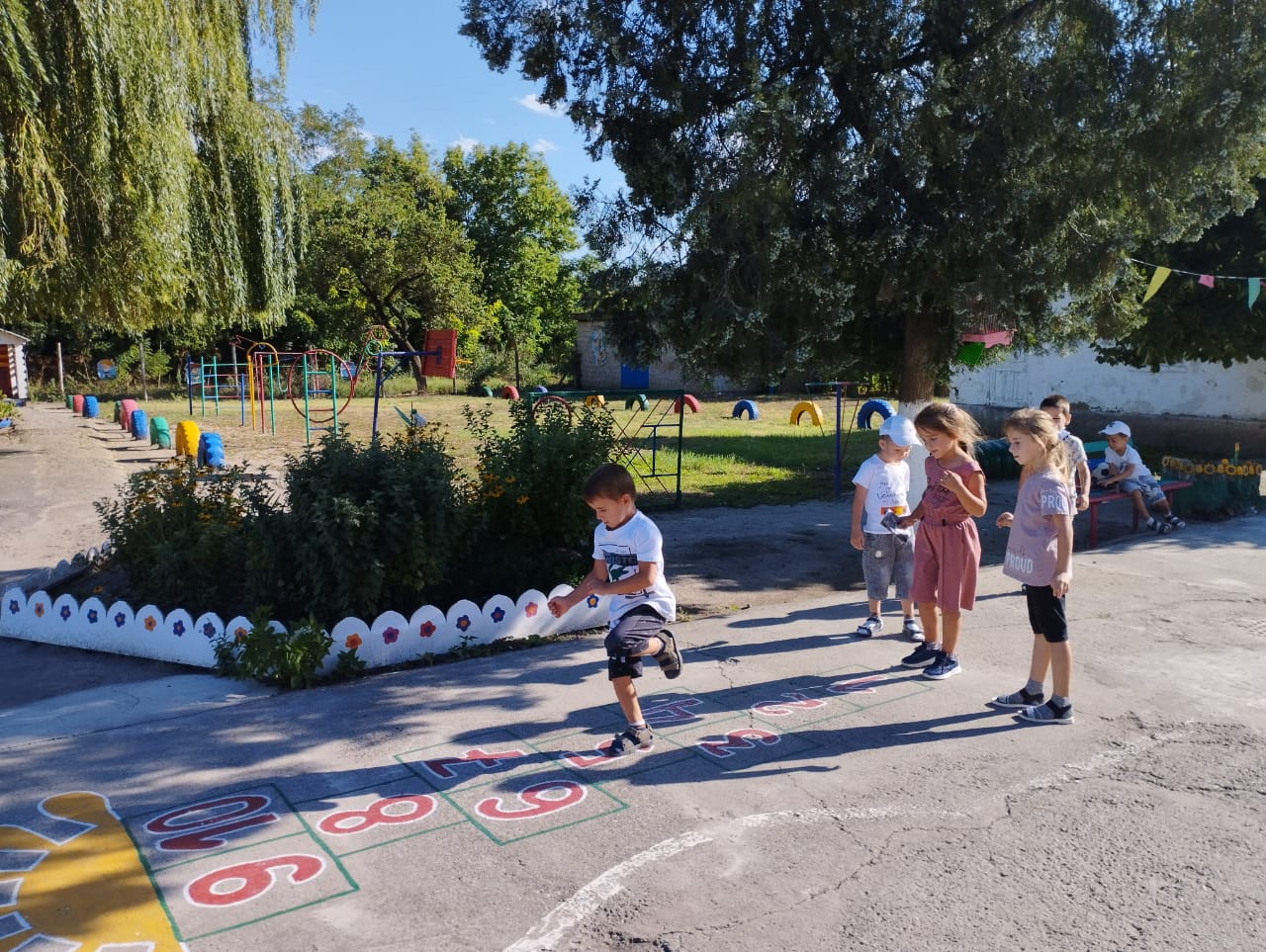 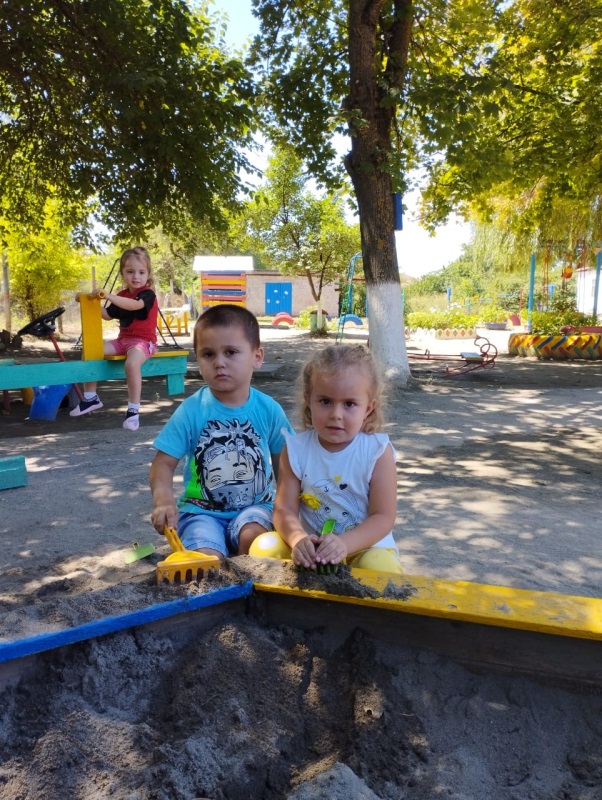 Ми               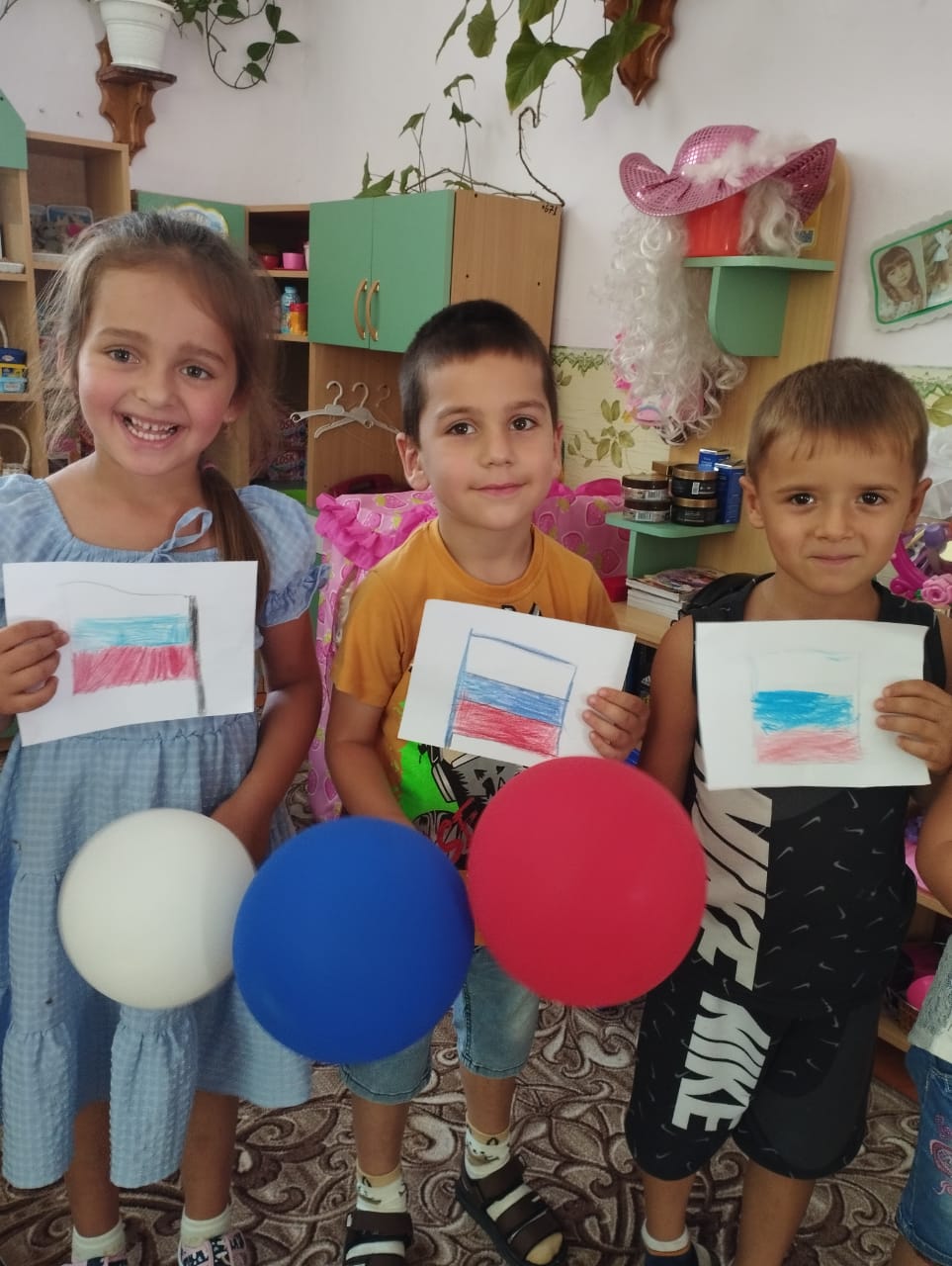 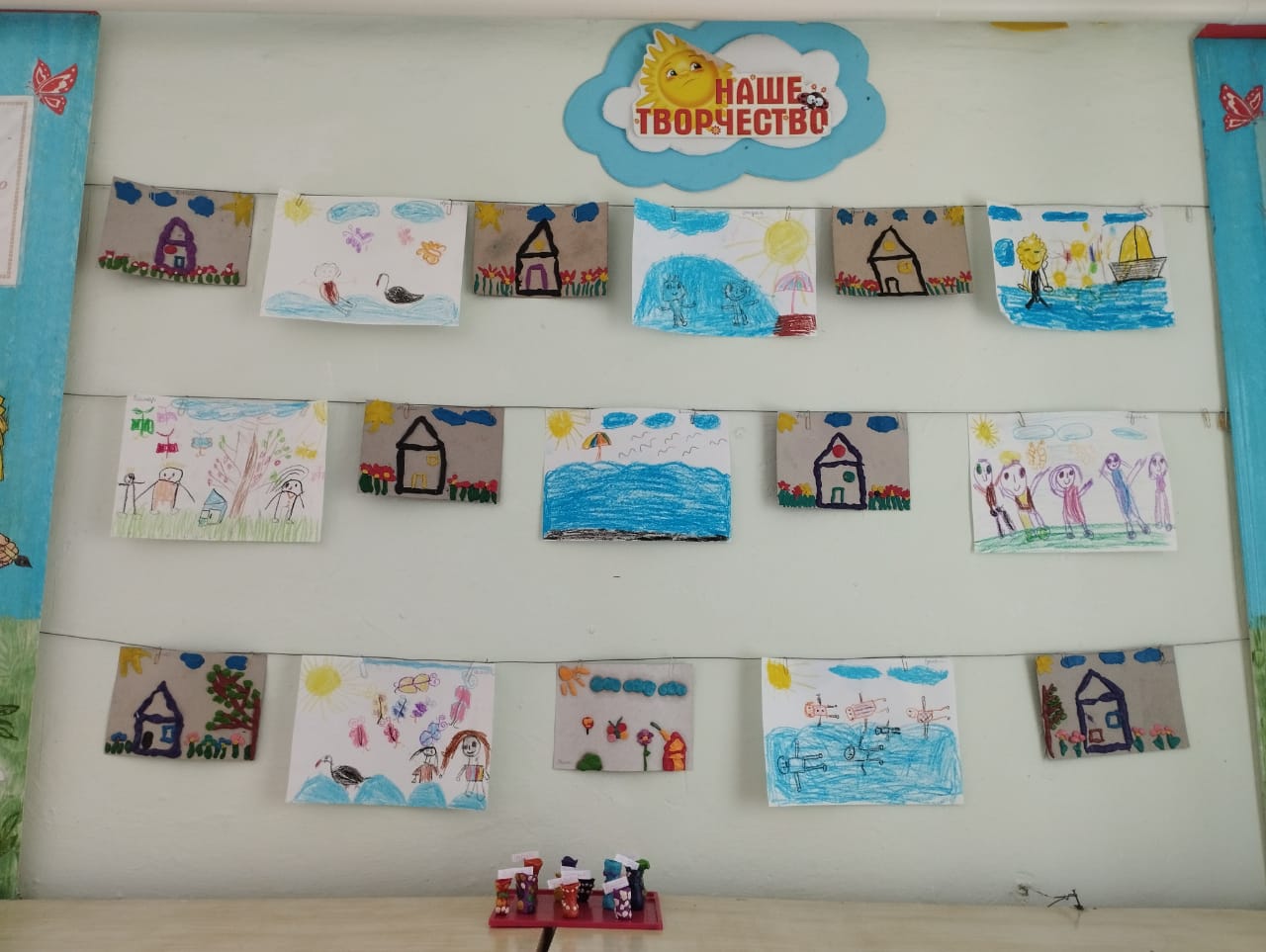 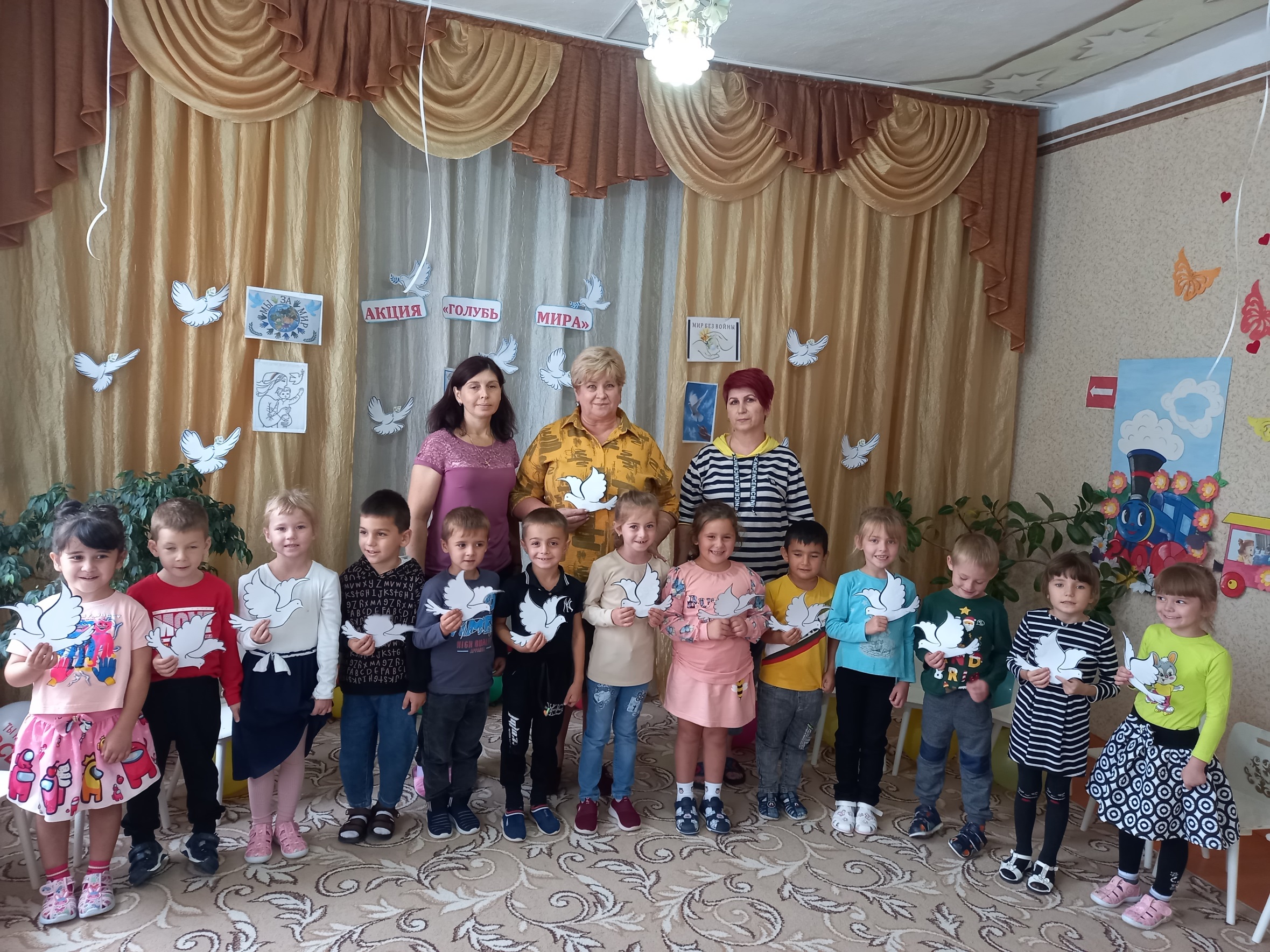 